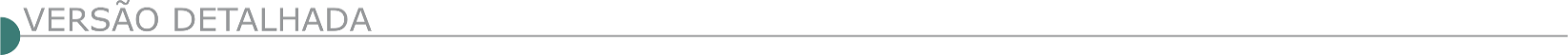 COMPANHIA DE SANEAMENTO DO ESTADO DE MINAS GERAIS - COPASA MG - AVISOS DE LICITAÇÃO Nº CPLI.1120220013 Objeto: execução, com fornecimento parcial de materiais, das obras e serviços de Ampliação e Melhorias do Sistema de Esgotamento Sanitário do bairro Bom Destino, no município de Santa Luzia / MG. Dia: 08/02/2022 às 08:30 horas - Local: Rua Carangola, 606 - Térreo - Bairro Santo Antônio - Belo Horizonte/MG. Mais informações e o caderno de licitação poderão ser obtidos, gratuitamente, através de download no endereço: www.copasa.com.br (link: licitações e contratos/licitações, pesquisar pelo número da licitação), a partir do dia 18/01/2022COMPANHIA DE SANEAMENTO DO ESTADO DE MINAS GERAIS - COPASA MG - AVISO DE LICITAÇÃO Nº CPLI.1120220015 Objeto: execução, com fornecimento total de materiais, das obras e serviços de Complementação Ampliação e Melhorias do Sistema de Esgotamento de Esgoto de Conquista / MG. Dia: 08/02/2022 às 14:30 horas - Local: Rua Carangola, 606 - Térreo - Bairro Santo Antônio - Belo Horizonte/MG. Mais informações e o caderno de licitação poderão ser obtidos, gratuitamente, através de download no endereço: www.copasa.com.br (link: licitações e contratos/licitações, pesquisar pelo número da licitação), a partir do dia 18/01/2022.COMPANHIA DE SANEAMENTO DO ESTADO DE MINAS GERAIS - COPASA MG - AVISO DE LICITAÇÃO Nº CPLI.1120220012 Objeto: Execução, com fornecimento parcial de materiais, das obras e serviços de crescimento vegetativo, manutenção de redes e ligações prediais de água, melhorias operacionais e manutenção de unidades de água, na área de abrangência da Gerência Regional Conselheiro Lafaiete - GRCL da COPASA MG, incluindo os municípios, vilas e favelas. Dia: 14/02/2022 às 08:30 horas - Local: Rua Carangola, 606 - Térreo - Bairro Santo Antônio - Belo Horizonte/MG. Mais informações e o caderno de licitação poderão ser obtidos, gratuitamente, através de download no endereço: www.copasa.com.br (link: licitações e contratos/licitações, pesquisar pelo número da licitação), a partir do dia 18/01/202COMPANHIA DE SANEAMENTO DO ESTADO DE MINAS GERAIS - COPASA MG - AVISO DE LICITAÇÃO Nº CPLI.1120220021 Objeto: Execução, com fornecimento parcial de materiais e equipamentos, das obras e serviços de implantação dos sistemas de esgotamento sanitário do Distrito de Tavares e da sede do Confins / MG. Dia:11/14/2022 às 08:30 horas - Local: Rua Carangola, 606 - Térreo - Bairro Santo Antônio - Belo Horizonte/MG. Mais informações e o caderno de licitação poderão ser obtidos, gratuitamente, através de download no endereço: www.copasa.com.br (link: licitações e contratos/licitações, pesquisar pelo número da licitação), a partir do dia 28/01/2022.DEPARTAMENTO DE EDIFICAÇÕES E ESTRADAS DE RODAGEM DE MINAS GERAIS - DER - AVISO DE LICITAÇÃO EDITAL Nº: 004/2022. PROCESSO SEI Nº: 2300.01.0004042/2022-21. Concorrência: Complementação da construção de ponte sobre o rio Uberabinha, 84,00x14,80 m, no trecho Contorno Sul de Uberlândia, estaca 511+14, obra incluída no PPAG, de acordo com edital e composições de custos unitários constantes do quadro de quantidades, que estarão disponíveis no edifício-sede e no site www.der.mg.gov.br, a partir do dia 20/01/2022. Data: 14:00hs (quatorze horas) do dia 24/02/2022, em seu edifício-sede, à Av. dos Andradas, 1.120, sala 1009.A entrega dos envelopes de proposta e documentação deverá ser realizada até às 17:00hs (dezessete horas) do dia 23/02/2022 na forma prevista no Edital, no Serviço de Protocolo e Arquivo – SPA do DER/MG. A visita técnica ocorrerá nos dias 07/02/2022 e 08/02/2022, mediante agendamento. Informações complementares poderão ser obtidas pelo telefone 3235-1272 ou pelo site acima.DEPARTAMENTO DE EDIFICAÇÕES E ESTRADAS DE RODAGEM DE MINAS GERAIS - DER - AVISO DE LICITAÇÃO EDITAL Nº: 005/2022. PROCESSO SEI Nº: 2300.01.0004031/2022-27. Concorrência: Complementação dos serviços de melhoramento e pavimentação, no Contorno Sul de Uberlândia e Adequação com a MGC-455, inclusa no PPAG, de acordo com edital e composições de custos unitários constantes do quadro de quantidades, que estarão disponíveis no edifício-sede e no site www.der. mg.gov.br, a partir do dia 20/01/2022. Data: às 09:00hs (nove horas) do dia 24/02/2022, em seu edifício-sede, à Av. dos Andradas, 1.120, sala 1009.A entrega dos envelopes de proposta e documentação deverá ser realizada até às 17:00hs (dezessete horas) do dia 23/02/2022 na forma prevista no Edital, no Serviço de Protocolo e Arquivo – SPA do DER/MG. A visita técnica ocorrerá nos dias 14/02/2022 e 15/02/2022, mediante agendamento. Informações complementares poderão ser obtidas pelo telefone 3235-1272 ou pelo site acima.DEPARTAMENTO DE EDIFICAÇÕES E ESTRADAS DE RODAGEM DE MINAS GERAIS - DER - AVISO DE LICITAÇÃO EDITAL Nº 002/2022- PROCESSO SEI Nº: 2300.01.0000308/2022-56. Concorrência: Melhoramento e pavimentação de Rodovia Municipal, trecho São Pedro da Garça - Entr° LMG/631 (p/ São João da Ponte), com 4,16 km de extensão, obra incluída no PPAG, de acordo com edital e composições de custos unitários constantes do quadro de quantidades, que estarão disponíveis no edifício-sede e no site www.der.mg.gov.br, a partir do dia 19/01/2022. Data:  às 09:00hs (nove horas) do dia 22/02/2022, em seu edifício-sede, à Av. dos Andradas, 1.120, sala 1009.A entrega dos envelopes de proposta e documentação deverá ser realizada até às 17:00hs (dezessete horas) do dia 21/02/2022 na forma prevista no Edital, no Serviço de Protocolo e Arquivo – SPA do DER/MG. A visita técnica ocorrerá nos dias 10/02/2022 e 11/02/2022, mediante agendamento. Informações complementares poderão ser obtidas pelo telefone 3235-1272 ou pelo site acima.SECRETARIA MUNICIPAL DE MEIO AMBIENTE - FUNDAÇÃO DE PARQUES MUNICIPAIS E ZOOBOTÂNICA – FPMZB ABERTURA DE LICITAÇÃO PREGÃO ELETRÔNICO Nº 017/2021 PROCESSO ADMINISTRATIVO 01-071.578/21-66 Objeto: Contratação de empresa para fornecimento de mão de obra, insumos, equipamentos, materiais, ferramentas e prestação de serviços de manutenção, limpeza, conservação, sepultamento (coveiros), atendimento ao público, jardinagem, capineiros, e de coordenação /supervisão em geral de funcionários e serviços, atendendo as necessidades da Capela Velório do Barreiro e dos quatro cemitérios públicos Municipais, Bonfim, Saudade, Paz e Consolação, sendo estas unidades de responsabilidade da FPMZB, ou em qualquer outra unidade da FPMZB conforme especificações contidas no Edital e seus anexos. Modalidade PREGÃO ELETRÔNICO, com julgamento pelo MENOR PREÇO, AFERIDO PELO VALOR GLOBALAbertura das propostas: dia 04/02/2022, a partir das 08:30 horas. Início da sessão de lances: dia 04/02/2022, às 10:30 horas. O edital poderá ser obtido através dos sites www.licitacoes-e.com.br e https://prefeitura.pbh. gov.br/licitacoes/fundacao-de-parques-e-zoobotanica, ou poderá ser adquirida cópia impressa no Gabinete da Presidência da Fundação de Parques Municipais e Zoobotânica (FPMZB), na Rua dos Timbiras, número 628, 15º andar, bairro Funcionários, Belo Horizonte/MG, CEP: 30.140-060, impreterivelmente no horário de 09:00 às 11:30 horas e de 13:30 às 15:30 horas, mediante comprovação do pagamento do Documento de Recolhimento e Arrecadação Municipal - DRAM, que poderá ser emitido pelo link www.fazenda.pbh. gov.br/dram. O custo por página é de R$ 0,23 (vinte e três centavos). Mais informações poderão ser obtidas através do e-mail licitafpmzb@pbh.gov.br.COMPANHIA DOCAS DO RIO DE JANEIRO - CDRJ - AVISO DE LICITAÇÃO REGIME DE CONTRATAÇÃO DA ESTATAL Nº 8/2021 RECONV OCAÇÃO OBJETO: contratação de sociedade empresarial especializada na "prestação dos serviços técnico-especializados de elaboração de Projeto Básico e orçamento estimativo para a execução das obras de reforma do Edifício Sede da Superintendência do Porto do Rio de Janeiro", conforme as especificações constantes do Anexo I - Projeto Básico e nos termos do Anexo XV - Minuta de Contrato, torna público que realizará licitação, tendo como critério de julgamento o MENOR PREÇO GLOBAL, sob o regime de execução por EMPREITADA POR PREÇO GLOBAL, sem antecipação da fase de habilitação, utilizando o modo de disputa aberto, regido pelas normas da Lei nº 13.303/2016, da Lei Complementar nº 123/2006, dos Decretos nº 8.945/2016, 8.538/2015 e nº 7.983/2013, do Instrumento Normativo de Licitações e Contratos da CDRJ (IN.GECOMP.06.001 - Regulamento de Licitações e Contratos), aprovado pelo Conselho de Administração da CDRJ em sua 694ª Reunião, realizada em 25/06/2018, e atualizado em sua 772ª Reunião, realizada em 14/06/2021, disponível na página da CDRJ na internet (www.portosrio.gov.br), menu "Licitações e Contratos".FORNECIMENTO DO EDITAL E DOS ESCLARECIMENTOS 2.1 O Edital e seus Anexos estarão disponíveis para download partir de 14/01/2022, em www.portosrio.gov.br, menu "Licitações e Contratos" e depois em "Regime de Contratação da Estatal". RECEBIMENTO E DA ABERTURA DAS PROPOSTAS: Às 14:00 horas, do dia 04/02/2022, através de videoconferência pelo link a ser disponibilizado pela COMISSÃO ESPECIAL DE LICITAÇÃO - CEL a todos os interessados no sítio da CDRJ na Internet. 